Wilmington Middle School PAC Meeting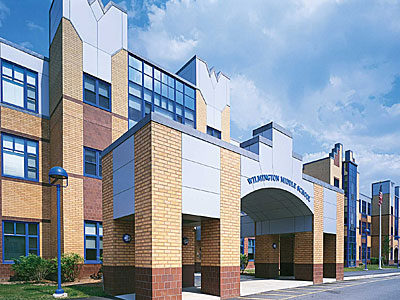 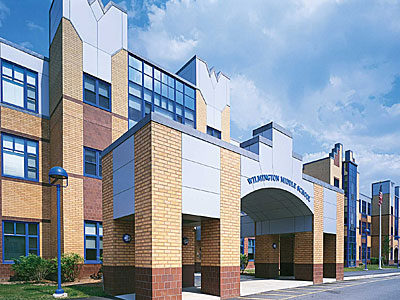 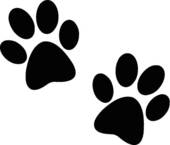 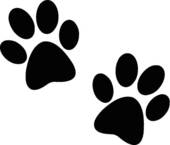 Agenda~ October 29th, 2018 @6:00pm ~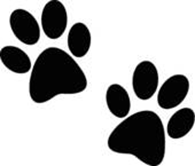 2017-2018 PAC Officers– President - Maryellen Dugan - Vice President -  medugan11@verizon.netLynne Parr – Treasurer – lpcp95@verizon.netJessica Bourgeois – Secretary – bourgeoisjess@gmail.com  Welcome Principal’s Report – Mr. WelchBrief update on the progressing school year and upcoming eventsPAC Business:Open Positions on the PACVote on new PresidentTreasurer’s ReportUpcoming Holiday Treat FestDecide on dateManage donationsNew SAC formation (Robyn Matzke, Barbara Sica)New Funding Requests from Middle SchoolThe next PAC Meeting will be held on Monday, November 26th, 2018 at 6:00pm